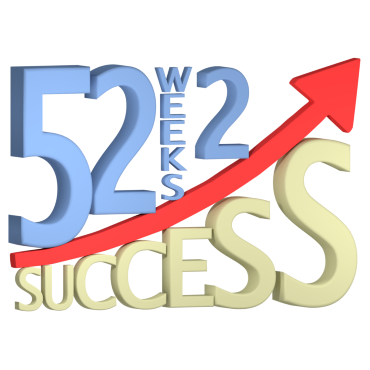 52 Weeks to SuccessC. A. ProgramBenchmark 12       	     Improving Patient FlowChecklistBefore completing the following, how would I rate myself on the use of the content of this Benchmark?  (1 – 10 scale) _____________ What physical barriers are impeding our office flow? ______________________________________________________________________________________________________________What can be streamlined to increase productivity?1._____________________________________________________2._____________________________________________________3._____________________________________________________Where can we implement the “Do things once” rule?___________________________________________________________________________________________________________________________Practice Goals for the next 3 – 6 – 9 – 12 Months:New Patients:____________________________________________Pt. Visits:_______________________________________________Collections:______________________________________________Have I completed each learning objective in this Benchmark?    Yes       No	If not, I will complete it by ___________________________					date